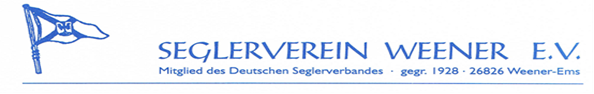 BeitragslisteMitgliedsbeiträge							     	      jährlichStegliegeplatz April – September (Sommer)Sonderzahlung auf 5 Jahre berechnet (Rabatt von 25%)Für GastliegerHallenmiete vom 15.10. bis 15.04.Arbeitsdienst für Bootseigner mit Steg- oder / und HallenplatzDie Nutzung der Winterlagerhalle ist ausschließlich für Eigner mit einem in der Sommersaison bezahlten Stegliegeplatz im SV Weener vorbehaltenMitglieder mit Boot im Hafen Weener und/oder mit Hallenplatz sind automatisch aktive Mitglieder. Nur aktive Mitglieder haben im Frühjahr und Herbst jeweils eine Woche freies Liegen am Steg des SV Weener.   Die kostenfreie Nutzung des Mastenkrans ist ausschließlich festen Stegliegern vorbehalten.Die Gebühren für einen Hallenplatz im Sommer entsprechen den Liegeplatzkosten am Steg.Abmeldungen für den Sommerliegeplatz sind bis zum 30.04. eines jeden Jahres und Abmeldungen für den Winterliegeplatz sind bis zum 30.07. eines jeden Jahres schriftlich beim Schriftwart anzuzeigen.Kündigung der Mitgliedschaft ist jeweils bis zum 30.12. schriftlich beim Schriftwart anzuzeigen.Stand Februar 2022Einzelmitglied  (aktiv)72,00 €Ehepartner oder Einzelmitglied                36,00 €Jugendliche von 7 bis 18 Jahre und Studenten bis 25 Jahre (die ersten 2 Jahre frei) dann                18,00 €Kinder bis 7 Jahre  0,00 €Sommerliegeplatz Mindestgröße 20qm, dann in 5qm Schritten12,00 € /qmSommerliegeplatz mit Sonderzahlung auf 5 Jahre begrenzt 50% Rabatt 6,00 € / qmWinterliegeplatz am Steg bis 10m Länge100,00 €Winterliegeplatz am Steg über 10m Länge200,00 €Arbeitsdienst je Stunde (z. Zeit 10 Std.)30,00 €Schlüsselpfand15,00 €Mindestgröße 20qm   300,00 €Jeweils in 5qm Schritten Plus                                                                                                                      75,00 €Liegegebühr / pro Tag und Lfd. Meter    1,30 €Strom u. Dusche / pro TagSchlüsselpfand50,00 €Mindestgröße  20qm200,00 €Dann in 5 qm Schritten10,00 € / qmMin. 10 Arbeitsstunden  / Anzahl pro Jahr wird vom Vorstand festgelegt30,00 € { h